АДМИНИСТРАЦИЯ  ВЕСЬЕГОНСКОГО  РАЙОНАТВЕРСКОЙ  ОБЛАСТИПОСТАНОВЛЕНИЕг. Весьегонск          13.11.2013                                                                                                               № 765В соответствии со статьей 12.5 Федерального закона от 25.12.2008 №273 – ФЗ «О противодействии коррупции»п о с т а н о в л я ю:1. Комитету по управлению имуществом и земельными ресурсами администрации Весьегонского района организовать работу : – по исключению ситуации назначения на должность руководителя муниципального унитарного предприятия лиц, аффилированных с лицами, замещающими выборные должности местного самоуправления муниципальных образований на постоянной основе и должности муниципальной службы; – по заключению в порядке, установленном Трудовым кодексом Российской Федерацией дополнительных соглашений с руководителями муниципальных унитарных предприятий, предусматривающих в качестве основания увольнения  установление факта аффилированности руководителя  муниципального унитарного предприятия с лицами, замещающими выборные должности местного самоуправления муниципальных образований на постоянной основе  и должности  муниципальной службы.           2. Руководителям  муниципальных унитарных предприятий Весьегонского района организовать работу по включению в Уставы муниципальных унитарных предприятий положений, предусматривающих дополнительные случаи заинтересованности их руководителей в совершении сделки с учетом недопустимости аффилированности руководителя муниципального унитарного предприятия с лицами, замещающими выборные должности местного самоуправления муниципальных образований  на постоянной основе, а также должности муниципальной службы.3.   Контроль за исполнением настоящего постановления оставляю за собой.4.  Настоящее постановление вступает в силу со дня его принятия. Глава администрации района 	                    И.И. Угнивенко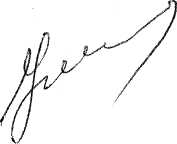 О дополнительных организационных  мерах по противодействию коррупции со стороны  муниципальных служащих 